ASSOCIATION CULTURELLE GUADELOUPEENNE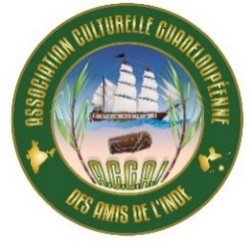 DES AMIS DE L’INDET : 0690 727799 - 0690 53 57 34 – 0590 203622
Mail :amisdelinde@orange.fr
Site internet :http://www.acgai.frProgramme d’activités : ANNEE 2023	     							                                    P/Le Président,																					   Eliézère SITCHARN
										    Président d’honneur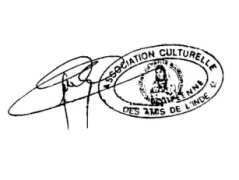 Les Mangles, Boulevard de Déméré, 97131 PETIT-CANAL, N° d’inscription, Préfecture : W9G 2003279, Déclaration au journal officiel du 7 mai 1971, N°SIRET: 494 111 016 0015DateActivitésAvril à  DécembreAtelier de danses indiennes (classique, moderne et traditionnelle)Janvier à Décembre Atelier de YOGATrimestrielAtelier de musique (Taloms, matalon, Tapou)Démonstration du drapé de sariAvrilAnniversaire de l’Association Les Amis de l’IndeJournée de la TerreMaiVeillée Culturelle Amusement an tan lontan) Lancement de l’Université populaireMai 
JuinAtelier de cuisine (trimestriel)  Journée internationale du Yoga JuilletConférence, thème : les plantes originaires de l’Inde Expositions de plantes originaires de l’IndeAoût Création d’un Club de lectureFête de l’amitiéSeptembreJournées Européennes du Patrimoine Conférence sous le thème : la science en IndeOctobreExposition sur GANDHIJournée internationale de la Non-violenceNovembreSoirée littérature indo guadeloupéenne avec des auteurs locaux, (Moutoussamy, Mounsamy,Bogat, Cailachon, Octuvon, Yenkamala)Sanblanni (en mémoire de 1ers indiens dcd ) DécembreCommémoration l’arrivée des 1ers indiens en Gpe Hommage au monument du premier jour à la Darse (Pointe à Pitre)L’Association projette la réalisation d’une exposition relatant tout ce que l’indien a emmené et qui est utilisé dans la société guadeloupéenne L’Association est sollicitée tout au long de l’Année pour : présentation d’un aspect de la culture indienne (visite, Conférence, Danse, Musique, Expositions, etc…)visite du Centre Guadeloupéen de la Culture IndienneTOTALFrais annexes : PersonnelMensuelTechnicienne du sol au CGCI  Bimestriel Entretien de la structure CGCI (Karcher,) 100 €/trimestreMensuelEntretien du jardin (tondeuse 100€/mensuel) + (Elagage, taille 150€ trimestre)